Alternativt förslag till Kommunstyrelsens sammanträde 2022-04-25:E3: Ansökan från Thoréngruppen AB om godkännande som huvudman för en utökning av en befintlig fristående gymnasieskola vid Yrkesgymnasiet Borås i Borås kommun fr o m läsåret 2023/2024Vänsterpartiets inställning till fristående skolor skiljer sig från den inställning som Mitt-S har framfört under mandatperioden. Vi värnar en sammanhållen, offentlig skola och är tydliga med att vi inte vill bidra till en utveckling där privata företag kan göra vinster på skattemedel som borde gå till barn- och ungas utbildning.Med anledning av ovanstående föreslås kommunstyrelsen besluta:Att följande text läggs till sist i yttrandet:”Med anledning av detta avstyrker Borås Stad ansökan.”För Vänsterpartiet i KommunstyrelsenStefan Lindborg och Anne Rapinoja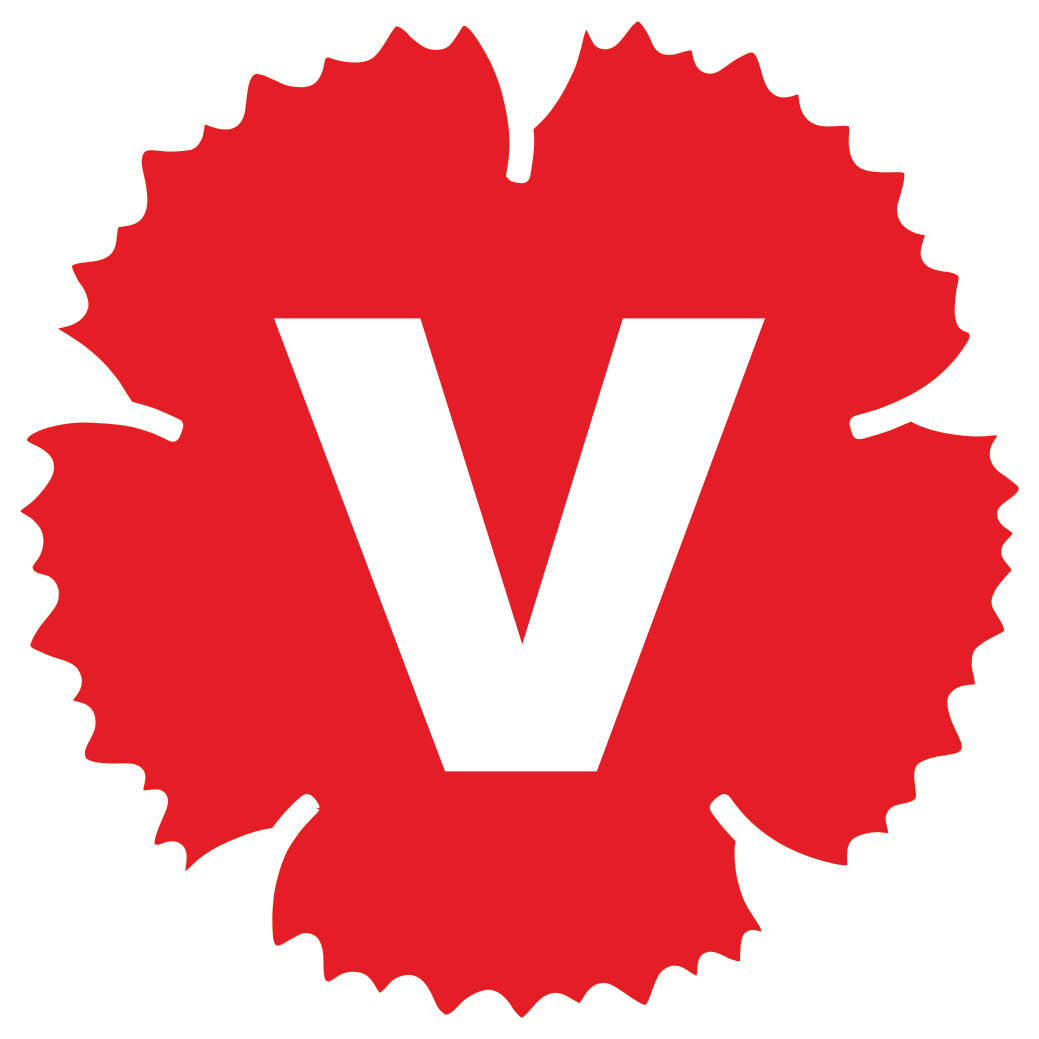 